                 UNIVERSIDADE FEDERAL DA PARAÍBA      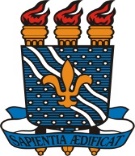 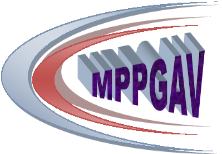 CENTRO DE EDUCAÇÃO PROGRAMA DE PÓS-GRADUAÇÃO EM  POLÍTICAS PÚBLICAS, GESTÃO E AVALIAÇÃO DA EDUCAÇÃO SUPERIOR – MESTRADO PROFISSIONAL - MPPGAVCentro de Educação – UFPB – Castelo Branco – João Pessoa/PB – CEP: 58051-900E-mail: mppgav@ce.ufpb.br    – Fone: 32098219PLANEJAMENTO DO SEMESTRE LETIVO 2018.1JANEIRO – RECESSO DA SECRETARIA ATÉ O DIA 19 DE JANEIRO DE 2018FEVEREIRODia 01 /02/2018 (quinta-feira) - Início do semestre administrativo do período 2018.1 da Pós-Graduação;Dia 1 a 16 de fevereiro (quarta à sexta-feira) -  Cadastramento no SIGAA das bancas de defesa de mestrado (turma 2), por parte dos docentes. Os discentes devem entregar a documentação impressa para Defesa do Trabalho Final (turma 2) na Coordenação do MPPGAV e, enviar a documentação completa para o e-mail do MPPGAV (mppgav@ce.ufpb.br), para as defesas no período de 15 de fevereiro a 09 de março de 2018;Dia 09 /02/2018 (sexta-feira) – Entrega de requerimento de recredenciamento para o MPPGAV;Dia 19/02/2018 (segunda-feira) - Reunião preparatória do Planejamento estratégico às 14 horas. Entrega do Plano de Aula; distribuição das disciplinas e planejamento de Ensino. Dia 23 /02/2018 (sexta-feira) – Divulgação do Resultado Final do Recredenciamento dos docentes ao MPPGAV.Dia 15 /02 a 09/03/2018 – Período de Defesa do Trabalho Final (turma 2)Encaminhar à Coordenação do Programa, trinta dias anteriores à defesa, cinco (5) exemplares do Trabalho Final, que serão encaminhadas aos membros da Comissão Examinadora. A Banca Examinadora terá a seguinte composição:  Titulares:  1 (um) Presidente, representado pelo(a) Orientador(a), 1 (um) Membro Interno ao MPPGAV; 1 (um) Membro Externo ao MPPGAV. Suplentes: 1 (um) Membro Interno ao MPPGAV; 1 (um) Membro Externo ao MPPGAV. Esta comissão deverá ser aprovada pelo Colegiado. Todos os especialistas deverão ser portadores do título de Doutor ou Livre Docente, mesmo que não sejam docentes. No julgamento do trabalho final, será atribuído um dos seguintes conceitos: I – aprovado; II - insuficiente; III – reprovado.MARÇOCredenciamento de Professores ao MPPGAVDia 01 /03/ 2018 (quinta-feira - manhã e tarde) – Matricula da Turma 3 – Elaboração do Trabalho Final	* Exige anuência do(a)orientador(a) em formulário próprio	* As matriculas deverão ser realizadas na Secretária do Programa Dia 02 /03/ 2018 (sexta-feira - manhã e tarde) – Matricula institucional e em disciplinas para os alunos novatos – turma 4             * As matrículas deverão ser realizadas na Secretaria do Programa nos horários: manhã 8h às 12h e tarde -14h às 17h.		Documentos exigidos no ato da matrícula:Fotografia 3x4 atualizada;Cadastro de Pessoa Física – CPF;Registro Geral (RG);Certidão de Quitação Eleitoral;Carteira de Reservista;Cópia (frente e verso), do diploma de Graduação ou Certidão de conclusão de Curso; Diploma de graduação emitido por IES estrangeira, devidamente revalidado nos termos da Lei,Cópia do histórico escolar da graduação.Dia: 05/03/2018 (segunda-feira) - Aula Inaugural às 15horas; Local: Auditório do CEDia: 06 /03/2018 (terça-feira) – Início das aulas do semestre letivo 2018.1 – Turma 4;Apresentação do Programa aos alunos da turma 4 em sala de aula no CEDESP -  14h – Profa. Dra. Edineide Jezine (Coordenadora do MPPGAV) e Prof. Dra. Maria da Salete Barboza de Farias;ABRILDia 12/04/2018 (quinta-feira) - Encontro Pedagógico – Avaliação da Estrutura Curricular do MPPGAV às 14h; Política de Acompanhamento de Egresso;Organização da Seleção 2018 – Turma 5;MAIOSPSAL JUNHO  - Dia 22 /06/2018 (sexta-feira) - Término do semestre letivo 2018.1;Período 02/07/2018 a 06/08/2018 – Qualificação da turma 3;AGOSTO- Dia 31/08/2018 (segunda- feira) - Data final consolidação das notas referentes à 2018.1 no SIGAA/UFPB.Prof.ª Dr.ª Edineide JezineCoordenadora do MPPGAV/CE/UFPBProf. Dr. Mariano Castro Neto.Vice-Coordenador do MPPGAV/CE/UFPB